  Międzynarodowy konkurs róż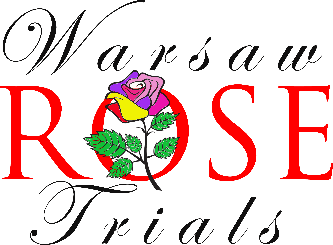   International Rose Competition  Internationaler RosenwettbewerbImię / Name:Adres / Address: Niniejszym potwierdzam zgłoszenie następujących odmian do konkursu w sekcji A:Herby I apply for entry the following rose varieties in section A:Data / Date:Podpis / Signature :KategoriaCategoryOdmianaVariety name (Breeder’s Code + Variety if exists)IlośćQuantityBarwa i wysokośćColour and hightRok powstaniaYear of breedingHodowcaBreeder’s name12345678910